от 13 мая 2019 года  № 11Об организации работы пляжа «Пчелинский» в 2019 годуВ целях реализации мер по улучшению санитарного состояния мест массового отдыха и создания здоровой экологической обстановки, предотвращения осложнения санитарно-эпидемиологической ситуации, возникновения и распространения инфекционных и массовых неинфекционных заболеваний (отравлений) среди населения, обеспечения безопасности людей на водных объектах в летний период 2019 года:    1. В срок до 28.05.2019 года произвести следующие работы по устройству  пляжа:    1.1 Подготовка зон купания для детей и взрослых, обозначение их опознавательными знаками, буйками, устройство удобных и безопасных подходов к воде;    1.2 Завоз песка на прибрежную зону, волейбольную площадку;    1.3 Установка мусорных контейнеров, урн, раздевалок, туалета;    1.4 Установка указателей, информационных стендов.    1.5 Обеспечить комплекс работ по санитарному содержанию пляжа.    1.6 Обеспечить работу матросов-спасателей на период купального сезона.    2. Главному специалисту   администрации муниципального образования «Широкундышское сельское поселение» Игитовой Е.Е.    2.1. Получить санитарно-эпидемиологическое заключение территориального отдела Роспотребнадзора о возможности использовании оз. Молевое  для организации массового отдыха и купания населения в установленном порядке.2.2. Провести водолазное обследование дна пляжа в границах заплыва и получить акт готовности пляжа в Центре ГИМС МЧС России по Республике Марий Эл.	2.3. Организовать проведение комплексной проверки по определениюготовности пляжа к летнему сезону.	3. Контроль за выполнением распоряжения оставляю за собой.       Глава администрации                                                                         И.Л.ЛеонтьеваШИРОКУНДЫШ ЯЛ ПОСЕЛЕНИЙЫНАДМИНИСТРАЦИЙ АДМИНИСТРАЦИЯШИРОКУНДЫШСКОГО СЕЛЬСКОГО ПОСЕЛЕНИЯРАСПОРЯЖЕНИЙРАСПОРЯЖЕНИЕ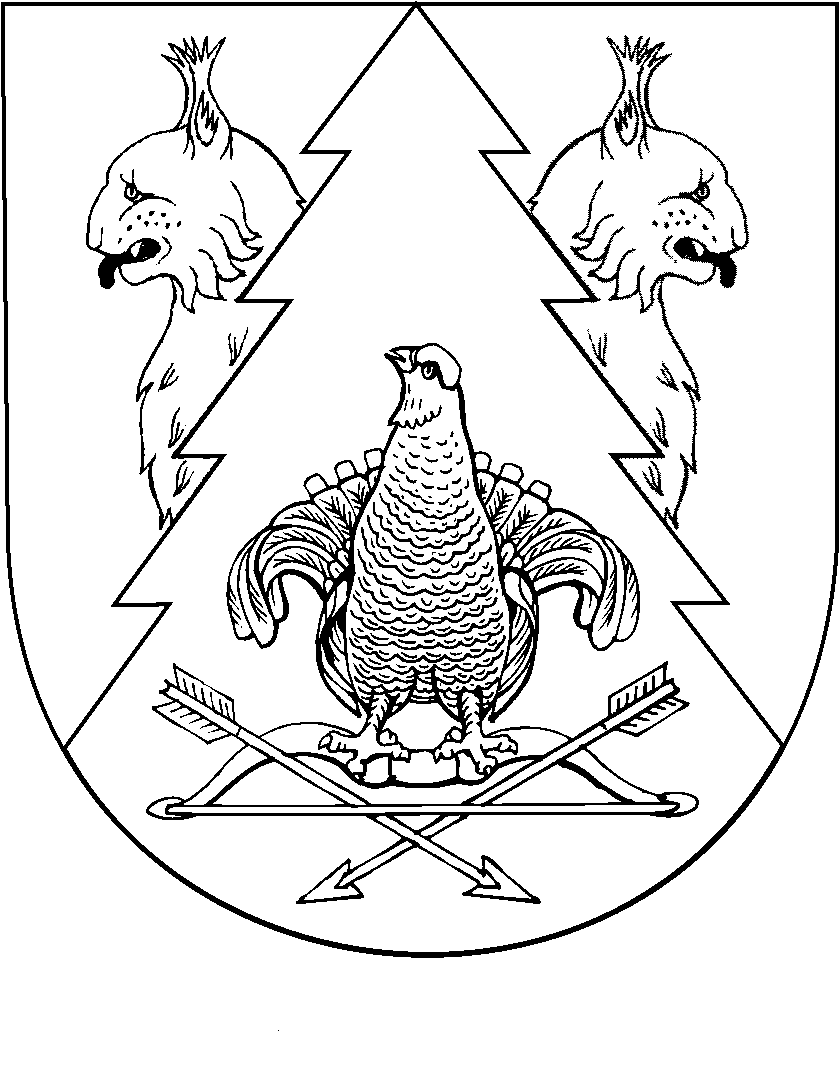 